

ANKIETA badająca efekty działań Animacyjnych i aktywizacyjnych 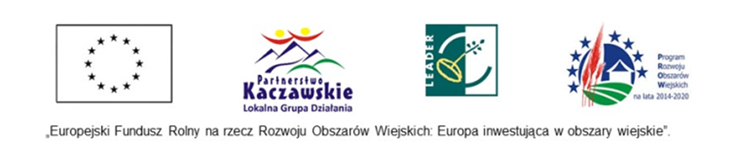 oraz szkoleńProwadzonych przez Stowarzyszenie „LGD Partnerstwo Kaczawskie”Szanowni Państwo. Prosimy o udzielenie odpowiedzi na poniższe pytania. Państwa opinie lub sugestie pozwolą nam dążyć do ciągłego podnoszenia jakości naszej pracy, a także wychodzić naprzeciw Państwa oczekiwaniom. Ankieta jest anonimowa. Działanie LGD : Wydarzenie/szkolenie…………………………………………… Data……………………………………….Jak dowiedziała się Pani/Pan o działaniu LGD:□  Internet:    □ strona LGD       □ Facebook       □ strona gminy  □ inna strona, jaka? …………………….□  plakat na tablicy ogłoszeń     □ z polecenia (rodzina, znajomi)   □ z innego źródła: ……………………Czy wiedziała Pani/Pan wcześniej o istnieniu i działaniach Stowarzyszenia „Lokalna Grupa Działania Partnerstwo Kaczawskie”?      □  TAK                 □  NIE   Czy wiedziała Pani/Pan o istnieniu Strategii Rozwoju Lokalnego Kierowanego przez Społeczność (LSR)  na lata 2016-2023 dla Partnerstwa Kaczawskiego?   □  TAK                 □  NIE   Proszę ocenić jakość zorganizowanego działania LGD wg wymienionych kryteriów poprzez wpisanie wybranej cyfry do poniższych pytań:Dziękujemy 😊Pracownicy Stowarzyszenia „LGD Partnerstwo Kaczawskie”Czy Pan/Pani reprezentuje grupę defaworyzowaną  wskazaną w  Strategii LSR na lata 2016-2023, jeżeli TAK to którą ze wskazanych:Czy Pan/Pani reprezentuje grupę defaworyzowaną  wskazaną w  Strategii LSR na lata 2016-2023, jeżeli TAK to którą ze wskazanych:TAK: □ młodzież do 30 r.ż.□  senior□  Osoba bezrobotna□  osoba niepełnosprawna □  NIE :  □KategoriaocenyOcena szkoleniaBardzowysokoWysokoPrzeciętnieNiskoNiskoBardzonisko1.1.W jakim stopniu Działanie LGD spełniło Pani/Pana oczekiwania?5432211.2.W jakim stopniu dzięki Działaniu LGD zwiększyła się Pani/Pana wiedza o głównych założeniach Strategii RLKS?5432211.3.W jakim stopniu dzięki Działaniu LGD zwiększyły się Pani/Pana umiejętności  i wiedza w zakresie aplikowania o wsparcie finansowe w ramach Inicjatywy LEADER?5432211.4.Jak Pan/Pani ocenia prawdopodobne wykorzystanie zdobytej wiedzy w aplikowaniu o wsparcie finansowe?5432211.5.W jakim stopniu dzięki Działaniom LGD odczuwa Pan/Pani wzrost odpowiedzialności i poczucia identyfikacji z miejscem zamieszkania?5432211.6.W jakim stopniu dzięki Działaniom LGD wzrosła Pani/Pana wiedza o regionie Partnerstwa Kaczawskiego?543221TAKNIENIE1.7.Czy korzystała Pani/Pan infrastruktury  turystyczno-rekreacyjnej wspartej przez LGD?Czy korzystała Pani/Pan infrastruktury  turystyczno-rekreacyjnej wspartej przez LGD?Czy korzystała Pani/Pan infrastruktury  turystyczno-rekreacyjnej wspartej przez LGD?Czy korzystała Pani/Pan infrastruktury  turystyczno-rekreacyjnej wspartej przez LGD?Czy korzystała Pani/Pan infrastruktury  turystyczno-rekreacyjnej wspartej przez LGD?1.8.Czy korzystała Pani/Pan z produktów i usług lokalnych wspartych przez LGD?Czy korzystała Pani/Pan z produktów i usług lokalnych wspartych przez LGD?Czy korzystała Pani/Pan z produktów i usług lokalnych wspartych przez LGD?Czy korzystała Pani/Pan z produktów i usług lokalnych wspartych przez LGD?Czy korzystała Pani/Pan z produktów i usług lokalnych wspartych przez LGD?1.9.Czy odwiedziła Pani/Pan obiekty zabytkowe  wsparte przez LGD?Czy odwiedziła Pani/Pan obiekty zabytkowe  wsparte przez LGD?Czy odwiedziła Pani/Pan obiekty zabytkowe  wsparte przez LGD?Czy odwiedziła Pani/Pan obiekty zabytkowe  wsparte przez LGD?Czy odwiedziła Pani/Pan obiekty zabytkowe  wsparte przez LGD?Pozostałe uwagi do działań LGD i sugestie:Pozostałe uwagi do działań LGD i sugestie:Pozostałe uwagi do działań LGD i sugestie:Pozostałe uwagi do działań LGD i sugestie:Pozostałe uwagi do działań LGD i sugestie:Pozostałe uwagi do działań LGD i sugestie:Pozostałe uwagi do działań LGD i sugestie:Pozostałe uwagi do działań LGD i sugestie: